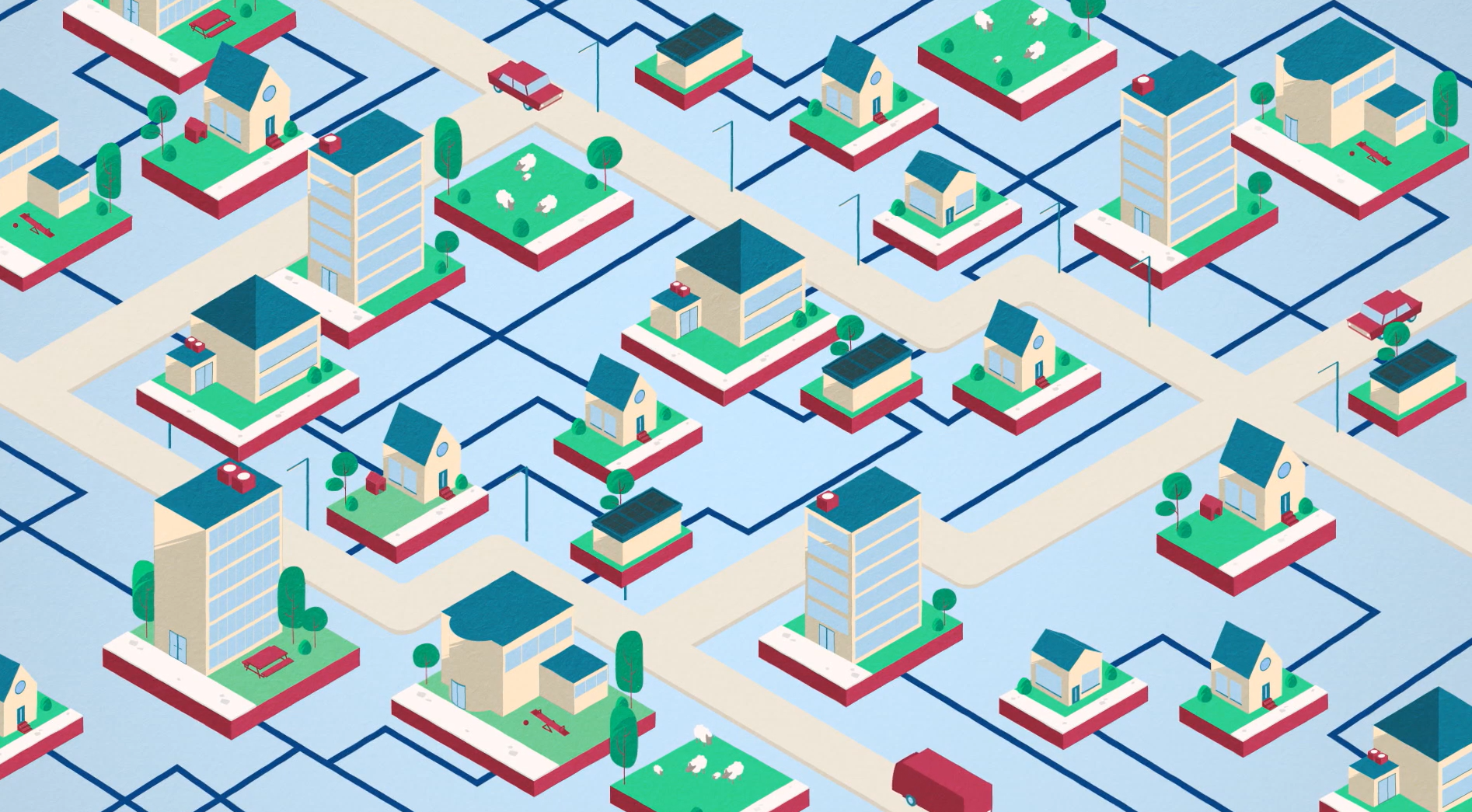 Let op: subsidieregelingen kunnen wijzigen. Volg voor actuele informatie en actuele voorwaarden altijd de link naar de website. ISDE Subsidie Duurzame energieDe ISDE (www.isde.nl/) is bedoeld voor zakelijke gebruikers (bedrijven, woningcorporaties, verenigingen, VvE's, overheden en particuliere verhuurders) die hun gebouw(en) of te verhuren woning(en) willen verduurzamen. De ISDE bestaat uit verschillende maatregelen waarvoor de aanvrager in aanmerking kan komen: Aansluiting op een warmtenetKleinschalige windturbineWarmtepompZonneboilerZonnepanelenGaat u een aanvraag indienen voor het plaatsen van apparaten voor meerdere woningen/adressen of aanvragen voor een installatie of warmtenetaansluitingen die gebruikt wordt voor meerdere woningen/adressen, dan kunt u dat rechtstreeks in het aanvraagformulier doen of met behulp van linken naar de volgende xls-bestanden.Voor aanvraag van de ISDE voor zakelijke gebruikers doorloopt u het stappenplan.Belangrijke punten subsidie voor aansluiting op een warmtenet: De aansluiting is gerealiseerd door een warmteleverancier. De installatie mag u niet zelf doen.De aansluiting op het warmtenet heeft niet plaatsgevonden voor 1 januari 2021. U vraagt de subsidie aan, voordat u de koopovereenkomst voor de aansluiting op een warmtenet tekent.U heeft 2 jaar de tijd om de centrale aansluiting op een warmtenet te realiseren, nadat u het besluit op de subsidieaanvraag heeft ontvangen.U levert bewijs aan dat uw appartementencomplex is aangesloten op een warmtenet met een overeenkomst met een warmteleverancier.U heeft recht op subsidie als er niet eerder subsidie is verstrekt voor een individuele warmteaansluiting van een appartement van het appartementencomplex.U heeft geen recht op subsidie als er al eerder subsidie is verstrekt voor de centrale warmteaansluiting van het appartementencomplex op het warmtenet.U heeft geen recht op subsidie als u subsidie kunt aanvragen of heeft gekregen binnen de Stimuleringsregeling aardgasvrije huurwoningen (SAH) voor verhuurders.Belangrijke punten subsidie voor warmtepomp.De warmtepomp is een nieuw product en is dus geen tweedehands/gebruikt product.U laat de warmtepomp installeren in een woning die gebouwd/bewoond is voor 1 juli 2018 of waarvoor de omgevingsvergunning voor 1 juli 2018 bij de gemeente is aangevraagd.U vraagt eerst subsidie aan, voordat u een koopovereenkomst sluit met de leverancier van de warmtepomp.De warmtepomp is geïnstalleerd door een bouwinstallatiebedrijf. De installatie mag u niet zelf doen.U neemt de warmtepomp in gebruik binnen 12 maanden nadat u de beslissing over de subsidieaanvraag heeft ontvangen.U heeft geen recht op ISDE-subsidie als er al eerder een andere subsidie voor dit apparaat is verstrekt. Onder “verstrekt” wordt verlening en/of vaststelling van een andere subsidie verstaan.Regeling groenprojecten (groenverklaring)Groene projecten kunnen bij banken belastingvoordelen ontvangen. Hiervoor is een groenverklaring vereist. Met een groenverklaring komt u in aanmerking voor een lening uit het Groenfonds van een bank. U komt in aanmerking voor een groenverklaring als u investeert in een project in de volgende projectcategorieën. Voor groene projecten die te maken hebben met energie komt u alleen in aanmerking als u investeert in een project binnen de volgende thema’s:Categorie 7: duurzame energie: BiogasopwaardeerinstallatieBiobrandstofproductie-installatieWindturbinesFotovoltaïsche cellenZonnecollectorenAardwarmteWaterkrachtCategorie 8: Energiebesparing: WarmtekoudeopslagKoeling en warmtegebruikLed-buitenverlichtingBuitenverlichting anders dan ledRestwarmte gebruikenKoudedistributieBelangrijke informatie groenverklaring: De groenverklaring is voor de meeste projecten 10 jaar geldig; zie voor details de desbetreffende categorie.Projecten worden steekproefsgewijs gecontroleerd.Bij verandering van de uitvoering van een project moet u dit melden aan het Groenfonds. Lees hoe u de steunintensiteit berekent.De ervaring leert dat voor financiering van projecten met een groenverklaring de groenfondsen een rentetarief hanteren dat circa tussen 0,50 en 1% lager ligt dan anders het geval zou zijn.Energie-investeringsaftrek EIADe Energie-investeringsaftrek (EIA) is een fiscale regeling waarmee de overheid u ondersteunt bij investeringen in energiebesparende bedrijfsmiddelen en duurzame energie. Wanneer u gebruik maakt van EIA heeft u als ondernemer dubbel voordeel: uw energiekosten gaan omlaag en u betaalt minder belasting.U kunt profiteren van EIA als u aan de volgende voorwaarden voldoet: U heeft een onderneming voor eigen rekening en bent belastingplichtig voor inkomsten- of vennootschapsbelasting in Nederland. U investeert in een bedrijfsmiddel dat voldoet aan de eisen van de Energielijst en dat minimaal € 2.500 kost.In de regeling Investeringssubsidie duurzame energie zijn bedrijfsmiddelen opgenomen die ook op de Energielijst 2021 staan. Een bedrijfsmiddel kan niet voor beide regelingen in aanmerking komen. Wanneer u voor een bedrijfsmiddel de investeringssubsidie duurzame energie krijgt, kunt u voor dit bedrijfsmiddel niet ook een melding voor EIA indienen.Het overzicht van de energie-investeringen is opgedeeld in zeven categorieën en is te vinden in hoofdstuk 3: Het overzicht van energie investeringen 2021.EnergiebesparingsleningDe Energiebespaarlening: een lening tegen aantrekkelijke voorwaarden, waarmee particuliere woningbezitters, VvE’s en scholen de verduurzaming van hun gebouwen kunnen financieren. Eisen voor het aansluiten op een warmtenetAls de Energiebespaarlening wilt gebruiken voor het aansluiten op een warmtenet, stellen we volgende eisen:U stuurt ons de hoogte van de aansluitbijdrage, dus wat het gaat kosten om uw woning aan te sluiten op het warmtenet. Hieronder valt ook de aanleg van de benodigde infrastructuur in het gebouw.U stuurt ons een omschrijving van de werkzaamheden.VvE’s met meer dan 50% corporatiebezit “Het Nationaal Energiebespaarfonds heeft in overleg met het ministerie van Binnenlandse Zaken en Koninkrijksrelaties haar financiering breder beschikbaar gesteld voor VvE’s waarin, naast particuliere eigenaren, ook een woningcorporatie woningen in eigendom heeft, het zogeheten gemengd bezit. Door deze verruiming hebben VvE’s waarin een woningcorporatie meer dan 50 procent van de woningen bezit, vanaf juli 2020 ook de mogelijkheid financiering bij het fonds aan te gaan.”Zie ook: https://www.energiebespaarlening.nl/vve/vve-energiebespaarlening-voor-vves-met-veel-corporatiewoningen/Andere energiebesparende maatregelenWilt u de VvE Energiebespaarlening gebruiken voor de aanschaf van zonnepanelen? Dat kan, maar alleen in combinatie met een andere energiebesparende maatregel. U kunt maximaal 75% van de VvE Energiebespaarlening gebruiken voor het financieren van zonnepanelen (en eventueel de thuisbatterij):U kunt zonnepanelen alleen met de VvE Energiebespaarlening financieren in combinatie met een andere (energiebesparende) maatregel van de maatregelenlijst. U mag maximaal 75% van de totale lening gebruiken voor de zonnepanelen (en eventuele thuisbatterij). Een rekenvoorbeeld vindt u hierboven.De thuisbatterij valt onder de zonnepanelen en de voorwaarde van maximaal 75% financiering. Om in aanmerking te komen voor financiering van zonnepanelen inclusief thuisbatterij moet u daarom nog steeds een andere (energiebesparende) maatregel nemen.Bij de aanvraag moet u een omschrijving van de zonnepanelen aanleveren, waarin het merk en type staan. Ditzelfde geldt voor de thuisbatterij.Het is niet mogelijk om reeds gehuurde zonnepanelen over te nemen met de Energiebespaarlening. Zonnepanelen moeten nieuw worden aangeschaft en op eigen terrein worden geplaatst.Eisen voor een warmtepomp:Een warmtepomp moet de hoofd- of basisverwarming van een woning zijn en moet zorgen voor warm tapwater voor de woning, of:Een warmtepomp zorgt voor warm tapwater voor de woning.Landelijke subsidies (Toelichting per subsidie te vinden onder de tabellen)Landelijke subsidies (Toelichting per subsidie te vinden onder de tabellen)Landelijke subsidies (Toelichting per subsidie te vinden onder de tabellen)Landelijke subsidies (Toelichting per subsidie te vinden onder de tabellen)Landelijke subsidies (Toelichting per subsidie te vinden onder de tabellen)Landelijke subsidies (Toelichting per subsidie te vinden onder de tabellen)Landelijke subsidies (Toelichting per subsidie te vinden onder de tabellen)Naam subsidieAanvragen bijAanvragen doorOmschrijving te vinden opVereistenBeslistermijnVoordelenInvesteringssubsidie duurzame energie en energiebesparing (ISDE) is voor zakelijke gebruikers. 
Met deze subsidie kun je, als zakelijke gebruiker een deel van de kosten terugkrijgen voor de aanschaf van zonneboilers en warmtepompen, het aansluiten op een warmtenet of het realiseren van kleinschalige windturbines en zonnepanelen.
www.isde.nlRijksdienst voor Ondernemend Nederland (RVO)Coöperatie https://www.rvo.nl/subsidie-en-financieringswijzer/isde/zakelijke-gebruikersU heeft een geldig KVK-nummer U vraagt eerst de subsidie aan, voordat u de koopovereenkomst voor het apparaat sluit.U laat het apparaat in Nederland installeren.U neemt de warmtepomp, zonneboiler, zonnepanelen en of windturbine in gebruik binnen 12 maanden nadat u de beslissing over de subsidieaanvraag heeft ontvangen.U heeft bij het vaststellen van de subsidie een bewijs nodig dat een bouwinstallatiebedrijf het apparaat heeft geïnstalleerd.U heeft een factuur en betaalbewijs nodig van de aanschaf en van de installatie van het bouwinstallatiebedrijf.U verkoopt of verwijdert het apparaat niet binnen een jaar na de datum van de vaststelling van uw subsidie. 80% van de aanvragen wordt binnen 8 weken afgehandeld Aansluiting op een warmtenet Vermogen van: Maximaal 100 kW € 2.925Meer dan 100 kW tot en met 400 kW € 12.334Meer dan 400 kW € 21.906Warmtepomp
Voor een warmtepomp kunt u vanaf € 500,- subsidie ontvangen, afhankelijk van de warmtepomp die u kiest.

Zonneboiler 
Het bedrag dat u als subsidie kunt ontvangen is afhankelijk van de zonneboiler die u kiest.Zonnepanelen
De subsidie voor zonnepanelen bedraagt € 125 per kW gezamenlijk piekvermogen.

Windturbine (kleinschalig)
De subsidie voor kleinschalige windturbines bedraagt maximaal € 66,- per m2 rotoroppervlak.Regeling groenprojecten (groenverklaring)Groene projecten kunnen bij banken belastingvoordelen ontvangen. Hiervoor is een groenverklaring vereist. Met een groenverklaring komt u in aanmerking voor een lening uit het Groenfonds van een bank.Een groenverklaring vraagt u aan bij RVO, hierbij krijgt u voordeel op uw lening bij de bank. Coöperatie https://www.rvo.nl/subsidie-en-financieringswijzer/regeling-groenprojectenWilt u investeren in een groenproject? Op projectcategorieën staat welke projecten in aanmerking komen voor een groenverklaring. Bij elke categorie vindt u documenten met de voorwaarden.Op Banken met een groenfonds vindt u een lijst van banken die door de overheid erkend zijn als groene instelling.U dient bij een bank met een groenfonds een projectplan met een investeringsplan in. U beschrijft daarin:Het project;De verwachte milieuverdienste;De benodigde financiering;En het verwachte rendement en de risico's.Gemiddeld 5 wekenMet een groenverklaring komt u in aanmerking voor een lening uit het Groenfonds van een bank.De voordelen die u ontvangt zijn afhankelijk van uw project en de beschikbare fondsen bij de bank.De ervaring leert dat voor financiering van projecten met een groenverklaring de groenfondsen een rentetarief hanteren dat circa tussen 0,50 en 1% lager ligt dan anders het geval zou zijn.Energie-investeringsaftrek (EIA)U kunt van deze regeling (belastingvoordeel) gebruik maken, als u als bedrijf investeert in CO2-reductie, energiezuinige technieken en duurzame energieU meldt uw investering, per soort bedrijfsmiddel, digitaal via het eLoket van RVO. Als uw investering voor EIA in aanmerking komt, ontvangt u een verklaring. Hiermee ontvangt u belastingvoordeel bij de belastingaangifte. Financier investeringenhttps://www.rvo.nl/subsidie-en-financieringswijzer/energie-investeringsaftrek/ondernemersDe belastinginspecteur beoordeelt op basis van uw aangifte en de fiscale jaarstukken van uw onderneming of u gebruik kunt maken van EIA. Hij kan uw boekhouding controleren op de volgende zaken:Heeft RVO namens het ministerie van Economische Zaken en Klimaat een verklaring afgegeven?Klopt het tijdstip van aanschaf of van voortbrenging en heeft u tijdig gemeld?Wanneer is het bedrijfsmiddel in gebruik genomen en wanneer is het betaald?Is het bedrag van de investering juist?Is er sprake van subsidie?Betreft het een niet eerder gebruikt bedrijfsmiddel?Is er sprake van desinvesteringen?U ontvangt uw verklaring normaal gesproken binnen 8 weken na de aanvraag. U mag 45% van het investeringsbedrag waarvoor u een EIA-verklaring hebt ontvangen van de fiscale winst aftrekkenStimuleringsregeling aardgasvrije huurwoningen (SAH) De SAH is een subsidie voor verhuurders en gemengde VvE's (gespikkeld bezit) die binnen 5 jaar van het aardgas afgaan en die op een warmtenet zijn of worden aangesloten. De subsidie is beschikbaar voor aanpassingen in de woningen en voor de aansluitkosten op het externe warmtenet.RVO Woningcoöperatie of verhuurder(s) en gemengde VVE’s https://www.rvo.nl/subsidie-en-financieringswijzer/stimuleringsregeling-aardgasvrije-huurwoningen-sah-voor-verhuurdersZie ook: https://www.rvo.nl/sites/default/files/2021/10/Handleiding-SAH-aansluitkosten-op-warmtenet-en-inpandige-woningkosten.pdfU vertegenwoordigt een gemengde VvE of u bent verhuurder. Onder verhuurder verstaan wij woningcorporaties, institutionele beleggers, zakelijke en particuliere verhuurders.Gaat het om een huurwoning? Dan moet deze in de afgelopen 24 maanden minimaal 3 maanden verhuurd zijn geweest. In een gemengde VvE dient minstens 1 woning een huurwoning te zijn.Een gemengde VvE vraag SAH aan voor het gebouw of de gebouwen waarvoor ze is opgericht. Bij de aanvraag levert u een afschrift van het besluit van de algemene ledenvergadering om alle of een deel van de woningen aardgasvrij te maken.Na de aanpassingen is de woning helemaal aardgasvrij. Alle warmte voor ruimteverwarming en warm tapwater komt de woning binnen via een warmtenet of via een niet-gasgedreven warmtapwatervoorziening. Ook is er geen aardgas in de woning meer nodig om te koken.De subsidie geldt voor alle woningen waarvoor een bouwvergunning/omgevingsvergunning is aangevraagd vóór 1 juli 2018. Woningen die zijn gebouwd op grond van een omgevingsvergunning die is aangevraagd op of na 1 juli 2018 zijn namelijk al aardgasvrij. Uitzonderingen hierop zijn woningen waarvoor de gemeente vanwege zwaarwegende redenen besloot om de huizen toch op gas aan te sluiten.Woningen die via dezelfde getekende overeenkomst met de warmteleverancier worden aangesloten op een warmtenet, combineert u in één subsidieaanvraag.In de overeenkomst met een warmteleverancier staat/staan:dat de woningen worden aangesloten op een warmtenet;dat de woning binnen 5 jaar op het warmtenet wordt aangesloten. Dit is met maximaal 12 maanden te verlengen als u schriftelijk een gemotiveerd verzoek indient;de kosten van de warmteleverancier voor het aansluiten van de woning op het warmtenet.Afhankelijk van het subsidiebedrag dat u aanvraagt, gelden aanvullende voorwaarden.Vraagt u voor € 25.000 of meer subsidie aan? Dan mogen de aanpassingen voor het aardgasvrij maken niet al vóór de subsidieaanvraag zijn begonnen. Ook moet u een verklaring hebben van de Algemene Groepsvrijstellingsverordening (AGVV). Tijdens het aanvragen van de subsidie geeft u hiervoor een verklaring af. Wanneer de subsidie aan een aanvrager meer dan € 500.000 bedraagt, wordt deze bekend gemaakt. RVO zorgt voor deze bekendmaking. U kunt de SAH-registraties inzien. Klik op de link, selecteer 'Nederland' en vul bij 'Steunmaatregel zaaknummer' het nummer 'SA.57491' in. Lees meer over de publicatieplicht bij staatssteun.Vraagt u voor minder dan € 25.000 subsidie aan? Dan moeten de aanpassingen voor het aardgasvrij maken na 17 september 2019 zijn begonnen. Ook moet u voldoen aan de-minimisverordening. Tijdens het aanvragen van de subsidie geeft u hiervoor een verklaring af.RVO streeft ernaar binnen 13 weken een beslissing te sturen.Per woning ontvangt u maximaal € 5.000 subsidie ontvangen.De SAH vergoedt 40% van de aanpassingen in de woning. U ontvangt maximaal een subsidiebedrag van € 1.200 per woning voor deze inpandige woningkosten. Dit is ook het maximale bedrag dat de SAH vergoedt voor woningen die al op een warmtenet zijn aangesloten.De SAH vergoedt 30% van de aansluitkosten van een woning op een warmtenet. U kunt maximaal € 3.800 subsidie per woning voor de aansluitkosten ontvangen.De SAH vergoedt 30% van de aansluitkosten van een woning op een warmtenet. U kunt maximaal € 3.800 per woning voor de aansluitkosten ontvangen.Energiebespaarlening (VVE) Met deze lening kun je investeren in energiebesparende maatregelen voor je woning, appartementencomplex of school. Ook voor voorzieningen voor het opladen van elektrische auto's in VvE's.Warmtefonds VVE, in dit geval coöperatie https://www.energiebespaarlening.nl/vve/En: https://www.rvo.nl/onderwerpen/duurzaam-ondernemen/gebouwen/energiebesparen-voor-vereniging-van-eigenarenDe VvE bestaat uit tenminste 8 wooneenheden.Bij de aanvraag voor een VvE Energiebespaarlening geven we geen rente af en maken we geen reservering ten laste van het fondsvermogen van het Nationaal Warmtefonds. Zodra de VvE de besluitvormende vergadering uitschrijft, geeft het Nationaal Warmtefonds een rentepercentage af met een geldigheidstermijn van maximaal 6 maanden (eventuele rentestijgingen of -dalingen daarna hebben gedurende 6 maanden geen invloed op de afgegeven rente) en alloceert zij voor deze periode het fondsvermogen. De gehanteerde rente staat gedurende de looptijd van de VvE Energiebespaarlening vast.Aflossing op basis van maandannuïteit.Het geleende bedrag storten we in een bouwdepot.Verstrekking door middel van een notariële akte van geldlening.Notariskosten zijn voor rekening van de VvE.De lening heeft een omvang van minimaal € 25.000,- en maximaal € 10.000.000,- (met een maximum van € 25.000,- per appartementsrecht betreffende een wooneenheid). Uitzonderingen op het maximale leenbedrag per appartementsrecht zijn het Zeer Energiezuinige Pakket (maximaal € 50.000,-) en ZEP+/Nul op de Meter (maximaal € 65.000,-).Binnen 8 weken.Tot max 65.000 euro per wooneenheid. Zie voor meer informatie:  https://www.energiebespaarlening.nl/rente/ProvincieNaam subsidieAanvragen doorOmschrijving te vinden op GelderlandLokale hernieuwbare energieprojectenLokale duurzame energiebedrijven (zoals energie coöperaties, rechtspersonen zonder winstoogmerk)https://www.gelderland.nl/Subsidies/lokale-hernieuwbare-energieprojectenNoord-HollandDuurzaamheidsinitiatieven burgercollectieven Noord-Holland 2018, subsidieVerenigingen, coöperaties en stichtingen die tot statutair doel hebben om duurzaamheidsinitiatieven te realiseren.https://www.noord-holland.nl/Loket/Producten_en_Diensten/Producten_op_alfabet/D/Duurzaamheidsinitiatieven_burgercollectieven_Noord_Holland_subsidieZuid-HollandLokale initiatieven energietransitie Lokale initiatiefnemers, verenigingen en (woningbouw)corporatieshttps://www.zuid-holland.nl/loket/subsidies/subsidies/@16784/lokale-initiatieven/UtrechtProgramma Energietransitie 2020-2025Gemeenten; woningcorporaties; verenigingen van eigenaren;maatschappelijke organisaties; of samenwerkingsverbanden met één of meer deelnemers uit de onderdelen a tot en met d en één of meer ondernemingen.https://decentrale.regelgeving.overheid.nl/cvdr/XHTMLoutput/Historie/Utrecht/643957/CVDR643957_1.htmlFlevolandBevordering Initiatieven EnergietransitieBedrijven & burgershttp://decentrale.regelgeving.overheid.nl/cvdr/xhtmloutput/Historie/Flevoland/CVDR623689/CVDR623689_1.htmlNoord-BrabantEnergie - Brabant geeft energieZowel publiek- als privaatrechtelijke personenhttps://www.brabant.nl/applicaties/producten/energie__brabant_geeft_energie_subsidie_18888LimburgLeningen Duurzaam ThuisHuurders en woningeigenarenhttps://www.limburg.nl/loket/subsidies/actuele-subsidies/subsidieregelingen-2/@1665/leningen-duurzaam/OverijsselSubsidie Energiebesparing OverijsselPrivaatrechtelijke personenhttps://www.overijssel.nl/loket/subsidie/milieu-energie/energiebesparing-overijssel-tender/OverijsselSubsidie Energielening Overijssel Privaatrechtelijke personenhttps://www.overijssel.nl/loket/subsidie/milieu-energie/energielening/DrentheSubsidie Collectieve energie-initiatievenDe subsidie is beschikbaar voor een, al dan niet in oprichting zijnde, energiecollectief of bewonersgroep uit de provincie Drenthe.https://www.provincie.drenthe.nl/loket/subsidieloket/alle-subsidies-rij/@137638/subsidie-collectieve/#:~:text=uitvoering%20te%20komen.-,De%20subsidie,euro%20voor%20de%20voorbereidingvan%20energieprojectenFrieslandSubsidie energiebesparing eigen huisWoningeigenaren en VVE’shttps://www.fryslan.frl/subsidies/subsidies-regelingen_3217/item/subsidie-energiebesparing-eigen-huis_22393.htmlGroningenWarmtetransitieprojecten provincie GroningenOrganisaties die een warmteproject binnen de provincie Groningen opzetten, kunnen een subsidieaanvraag indienenhttps://www.provinciegroningen.nl/subsidies/klimaat-en-energie/warmtetransitieprojecten-provincie-groningen/